Charles Ramsey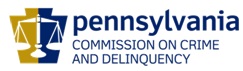 ChairmanDerin Myers Acting Executive DirectorOVS NewsletterMarch 14, 2018In this Issue... Governor’s Victim Service Pathfinder AwardsNew VOCA Grantees: PCCD Approved CLE TrainingFoundational Academy Registration Is Now Open!Language Access Update To The Statewide Needs Assessment Victim SurveyOJJDP Announces New Funding OpportunityGovernor Wolf Announces Nearly $1 Million To Combat Sexual Assault On CampusesAttorney General Josh Shapiro Unveils Campus Safety Initiative on Drug and Alcohol Abuse, Mental Health and Sexual Assault PreventionCampus Safety – Roundtables Across The StateModel Approaches In Minnesota: Planning A Domestic Violence Court To Fit Your Community’s NeedsSpeak Up! Break The Silence!The Third Annual Southeastern Pennsylvania Forensic Nursing ConferenceSummer Peacebuilding InstituteSave The Date: PCADV’s Progress Through Unity ConferenceWebinar: National Crime Victims' Rights Week: Maximizing The Impact Of Your CampaignBWJP: Training OpportunitiesPCCD Approved Annual Trainings:Victims Compensation Assistance Program Online TrainingsOVC: Stalking Fact SheetThe 2018 National Crime Victims’ Rights Week Resource GuideCamp Hill Woman's Small Acts Of Kindness Have Big Impact In Parkland, Fla.The Life Story: Moments of ChangeBigBurgh App Helps Connect Homeless Youth With Services Ranging From Laundry & Medical Care To A Meal Or A BedSave The Date For The National Crime Victims’ Rights Rally!PCAR: Upcoming Webinar: Language and Sexual ViolenceAdvoz: 2018 Trainings Now OpenCommunity Crisis Response: Compassion, Quality, Responsiveness ConferenceScholarships Available For 2018 National Victim Service ConferencesUpcoming Events WebEx Online Trainings Available
Compensation Related: Basic, Advanced-Counseling, Transportation Expenses, Restitution and much more!Credits towards VOCA/RASA/VOJO training requirements are available for all sessions (unless indicated otherwise in the session description).  To receive training credits:  1) you must be logged into the session and 2) the WebEx application must be on your computer for the entire duration of the session.  As the OVS recognizes that emergencies may arise and you may not be able to attend the entire session, there is no prohibition against attending part of a session (although training credits will not be given in that instance).Training/Networking OpportunitiesAdditional RASA/VOJO/VOCA Approved TrainingReturn to top Governor’s Victim Service Pathfinder AwardsSubmissions are now being accepted for the 2018 Governor’s Victim Service Pathfinder Awards! A Governor’s Victim Service Pathfinder Award is the most prestigious award that Pennsylvania gives to a victim service professional or program. The award may be presented to one program and up to seven individuals who have made notable contributions to the program for which they work, the community they serve, or the field of victim services.  The awards process is slightly different on non-conference years. Normally, the awards would be presented at the Pathways Conference; however, since the conference will not be held this year, the awards will be presented at an event of the nominator and winner’s preference in their own community. This will provide an opportunity to have the award winners recognized in their own community where their elected officials, board members, family, friends, and peers can easily attend. The award presentations can be held anytime. It could be held during a local Victims’ Rights Week Event, at an annual board meeting, a special event, a County Commissioners meeting, or a presentation at the office. The nominator is responsible for coordinating the event and notifying PCCD of the date and location. A PCCD staff member or a Victims’ Services Advisory Committee (VSAC) member will attend the event to present the award to the recipient.The selection process for recipients of the Governor’s Victim Service Pathfinder Award is highly competitive. To be considered, each nomination must meet the criteria and eligibility exactly as outlined.  Pathfinder nominations will be performed via an electronic submission process. We will notify you in the very near future when nominations may be submitted. In preparation, we encourage you to review the following documents on criteria and eligibility:Nomination Packet Requirements Criteria and Eligibility for Award CategoriesSubmit your nomination today!For questions regarding the nominations, please contact Heather Hewitt at hhewitt@pa.gov or 717-265-8730. Return to top New VOCA Grantees: PCCD Approved CLE TrainingPennsylvania Legal Aid Network, Inc. has scheduled the 2018 PLAN VOCA Grantee training for May 23 & 24, 2018 at the Hilton Harrisburg.  Please mark your calendars.This training will fulfill the PCCD 10-hour CLE annual training requirement for VOCA funded legal staff and is also relevant for any family law practitioners. It will be CLE eligible and there will be no charge.For additional information on this training, please contact the Office of Victims’ Services at (717) 783-0551.Return to topFoundational Academy Registration Is Now Open!Foundational Academy Training for New Victim AdvocatesApril 25-27, 2018The Atherton Hotel125 S. Atherton St.
State College, PA 16801Who Should Attend?This training is designed to provide a solid foundation for all new staff who provide services to victims at PCCD funded Victim Service Programs.  New advocates are required to attend/complete the Foundational Academy Training (classroom and online component) if they:Are providing the Prosecutor’s or Chief Juvenile Probation Officer’s responsibilities/victim services under the Crime Victims Act – all RASA and VOJO funded programs;Are providing victim services at VOCA funded programs not affiliated with State Coalitions;Are providing victim services at VOCA funded programs who serve victims of “Other” Crimes.  Course Information:  There are important skills that all Victim Advocates need to have in order to provide the best services possible to those victims and survivors you work with every day.  Some of the topics that will be covered in this training are:  Your Role as a Victim Advocate, PCCD Program Standards, Confidentiality, Ethics, the Victims Compensation Assistance Program (VCAP), Diversity and Special Populations, the Criminal Justice System, and more.  Don’t miss this great opportunity!Please click here to register.If you have any questions regarding the Foundational Academy, please contact Jennifer L. Feicht, Victim/Witness TTA Consultant at jfeicht@embarqmail.com or (724) 679-7280.  If you have any training questions in general, please contact Vicki McCloskey (PCCD) at vmccloskey@pa.gov or (717) 265-8746.  Return to top Language Access Update To The Statewide Needs Assessment Victim SurveyThe Qualtrics online victim survey was programmed to translate the survey into 17 languages, utilizing Google Translation services. Unfortunately, the translations were inadequate for our purposes. In response to concern from our partners and stakeholders, we have paid for professional translation and authentication services in six (6) languages: Spanish, Chinese, Arabic, Korean, Vietnamese, and Nepali. Those online surveys are now available in Qualtrics. We have also purchased translations of the victim survey flyer in Spanish, Chinese, Arabic, Korean, Vietnamese, and Nepali. These materials are now available on our PA Crime Victims website. Please click here for more information. OVS is requesting that VOCA funded programs utilize the following strategy in recruiting victim survey participants with limited English proficiencies: Where demand and capacity permit, Victim Service Providers should offer in-person assistance in completing the survey. This assistance will promote a stronger bond between victim and agency, and provide a wealth of knowledge as to victim service needs and preferences.Victims can utilize one (1) of the six (6) Qualtrics professionally translated surveys.Victims, through our funded programs, can utilize LanguageLine to complete the survey.Victims can call OVS at the number listed on the PA Crime Victims website to access our Propio language line to complete the survey. We are asking all VOCA programs to include the Victim Survey in their current outreach and education activities and in serving their current clientele. The effort you put in today will determine the overall success of this project. The survey has been extended for an additional two (2) weeks, closing on March 14, 2018. Return to topOJJDP Announces New Funding OpportunityCourt Appointed Special Advocates Membership, Accreditation, and Subgrants Program and Training and Technical Assistance. This program will expand the national membership and accreditation program for state and local Court Appointed Special Advocates (CASAs) and make available training and technical assistance to support existing and new local and state CASA programs across the nation and CASA services in communities where representation rates are low, the numbers of abused and neglected children are high, and service systems do not meet the needs of families and children. In addition, the program will provide training and technical assistance in volunteer advocate recruitment and retention, volunteer advocate training, diversity, data collection and reporting, sustainability, and program standards. For FAQs, please click here.To view the funding announcement, please click here. All applications are due by 11:59 p.m. eastern time (ET) on April 23, 2018.Return to topGovernor Wolf Announces Nearly $1 Million To Combat Sexual Assault On CampusesGovernor Tom Wolf continues to expand his commitment to combating sexual assault on Pennsylvania college and university campuses. Today, at an event at Temple University in Philadelphia, the Department of Education announced 39 postsecondary institutions across the state will receive more than $950,000 in It’s On Us PA grants.“Since launching two years ago, It’s On Us PA has helped dozens of Pennsylvania colleges and universities to develop programs to prevent sexual assault and establish campus cultures where sexual assault and harassment are not tolerated,” Governor Tom Wolf said. “The pervasiveness of sexual assault has never been more clear, and combatting sexual assault requires action. The Its On Us PA campaign is continuing to help make our campuses across the state safer.”Please click here to read more.Return to topAttorney General Josh Shapiro Unveils Campus Safety Initiative on Drug and Alcohol Abuse, Mental Health and Sexual Assault PreventionAttorney General Josh Shapiro today announced a new campus safety initiative focused on preventing drug and alcohol abuse, mental health and sexual assault at colleges and universities across Pennsylvania.“All across Pennsylvania, parents are taking their kids to college,” Attorney General Shapiro said at a press conference at West Chester University. “When they drive away from campus, of course they should be sad to leave them, but they shouldn’t be worried for their safety. I’m a dad to four young kids, and as Attorney General I’ll be working all year to make concrete improvements to campus safety across our Commonwealth.”Pennsylvania is home to 750,000 students at 200 colleges and universities. Campus safety incidents have occurred in the state for more than 30 years, such as the rape and murder of Jeanne Clery at Lehigh University in 1986, which led to the passage of the Clery Act.Protecting Pennsylvania students is a significant task, and there are risks for students such as student loan scams, identity theft, predatory for-profit education institutions, public health and other safety challenges. From these issues, Attorney General Shapiro has identified four key areas that require the attention of the entire community – drug addiction, alcohol abuse, mental health awareness and sexual assault prevention – and will use this campus safety initiative to highlight them at a series of roundtable discussions across the Commonwealth this fall.Please click here to read more.Return to topCampus Safety – Roundtables Across The State862 Pennsylvanians between the ages of 15 and 24 died from drug overdoses in 2016… 1,700 college students die each year from alcohol-related injuries… One in five young adults experiences a mental health condition… Students of college age are at higher risk for sexual violence than other age groups…In 2017 Attorney General Josh Shapiro launched a campus safety initiative bringing students, university leaders, health professionals and law enforcement together to address drug and alcohol abuse, mental health and sexual assault on university campuses. Community-based roundtables were held at Slippery Rock University of Pennsylvania and Drexel University. This Spring the series of roundtables will continue across the Commonwealth; taking place at Lincoln University, University of Pittsburgh, and Dickinson College.  These roundtables will once again bring together students, victim advocates, survivors, local law enforcement, college and university staff, and experts from different fields. In collaborative working groups, participants will identify strategies and promote responses that are survivor-centered and trauma-informed.We’re calling out to everyone who has a stake in these critical issues to bring their knowledge and expertise to the table. The conversation must be community-driven to be effective, and we’re looking for a broad, diverse group of individuals from a wide range of backgrounds to participate in our upcoming roundtables.Roundtables will take place at Lincoln University on Tuesday, April 3, 2018, University of Pittsburgh on Wednesday, April 25, 2018, and Dickinson College on Wednesday, May 16, 2018.Lincoln University, Tuesday, April 3, 2018 – Registration closes March 28, 2018University of Pittsburgh, Wednesday, April 25, 2018 – Registration closes April 19, 2018Dickinson College,  Wednesday, May 16, 2018 – Registration closes May 10, 2018For more information, please click here. Return to topModel Approaches In Minnesota: Planning A Domestic Violence Court To Fit Your Community’s Needs
 The Center for Court Innovation, in collaboration with the Hennepin County, Stearns County, and Beltrami County Domestic Violence Mentor Courts, are hosting an open house in Minneapolis, MN on June 12-13, 2018. The 1 and 1/2-day open house is designed for jurisdictions who are interested in creating a domestic violence court or looking for ways to enhance their existing domestic violence court. Participating Mentor Courts will highlight innovative practices from their respective jurisdictions, namely: child-related relief and the family court model (Hennepin County); offender compliance and intensive outreach to indigenous populations in a misdemeanor criminal court (Beltrami County); and addressing repeat offenders in a felony criminal court (Stearns County).

Sites may send teams of up to 4-5 people. We recommend that you send a team of court planners. These can include a judge, court administrator, court coordinator, or other relevant stakeholders, such as an advocate, defense attorney, civil legal service attorney, prosecutor, or member of the probation department.presentations on key elements of domestic violence courtsinteractive workshops facilitated by national experts and the MN Domestic Violence Mentor Courtsunique opportunities for peer-to-peer learning and networkingBelow is an outline of the agenda. Please note that it is subject to change.

Tuesday, June 12, 8:30a.m. - 5:00p.m.Team Introductions Laying the Foundation: Key Principles of Domestic Violence CourtsDomestic Violence Courts and Compliance Calendars: A Conversation with Mentor Courts in MinnesotaMeeting Victims’ Needs Holistically: 360 Degree Representation and System-Wide CoordinationPeer-to-Peer WorkshopsWednesday, June 13, 9:00a.m. - 12:30p.m.Ensuring Access to Justice: Cultural Responsiveness in the CourtsDomestic Violence Court Planning 101Sites interested in attending must submit an application by: 5:00p.m. EST on March 20, 2018For more information, please click here. Return to top Speak Up! Break The Silence! Saturday, April 21, 20189:00a.m. – 3:00p.m.Temple University – Shusterman Hall1834 Liacouras WalkPhiladelphia, PA 19121FREE event for ages 14 & older; HIV & breast cancer screening; food; parking! Live Music and EntertainmentWorkshops Topics: Healthy RelationshipsFinancial LiteracyCollege/Career ReadinessPositive ParentingHealth WellnessKeynote Speaker: Lena Cohen, Emotional Intelligence Navigator, Author & Coach. For more information, please contact NCVS at 215-763-3280To register for tickets, please text WEC18 to 41444Return to top The Third Annual Southeastern Pennsylvania Forensic Nursing ConferencePlease join us on Friday, June 1, 2018 for The Third Annual Southeastern Pennsylvania Forensic Nursing Conference hosted by Abington Hospital – Jefferson Health and Network of Victim Assistance (NOVA)Topics How Trauma, Victimization and Addiction Are All ConnectedFrom Depression to Psychosis: Strategies for Caring for Patients with Mental Illness during a Forensic ExaminationDrug Facilitated Sexual Assault and the Investigation and Prosecution of CasesThe Benefits of Vulnerability Risk Assessment Toward Prevention of Workplace ViolenceBeyond the Basics: Assisting Commercially Sexually Exploited Children and Trafficked AdultsIntegrative HealingSpeakers Jen Storm, Victim Advocate of the Commonwealth of PADr. Julie Valentine, Assistant Professor, Brigham Young University College of NursingDr. Marc LeBeau, Senior Forensic Scientist of the Scientific Analysis Section of the FBI Laboratory, Quantico, Virginia Dr. Paul Clement, Clinical Professor, Drexel University - College of Nursing and Health ProfessionsAlexis Kreiger, Victim Specialist, Philadelphia Division of the FBIDr. Astra Czerny, Licensed Professional CounselorAbington Jefferson Health1200 Old York RoadAbington, PA 190018:00a.m. – 4:00p.m.Cost: $50.00 (includes breakfast and lunch)Nursing CEUs to be awarded for successful completion of the conferencePlease click here to register. ** We would like to thank Aria Jefferson Health and Verizon for their support of this conference **Return to top Summer Peacebuilding Institute Just Outcomes is instructing at the Summer Peacebuilding Institute from June 8 – 10, 2018, at the Eastern Mennonite University in Virginia. You can strengthen your restorative justice program development, leadership, and facilitation skills through a deepened understanding and orientation toward the needs of crime victims and survivors. Learn about the intersection between trauma recovery, victim assistance and restorative justice. Develop new strategies for program implementation and service delivery. Just Outcomes hope you can join them in June! Please click here to learn more, Return to top Save The Date: PCADV’s Progress Through Unity ConferenceWhen: October 24-26, 2018Where: Eden Resort, Lancaster, PARequest for Proposals / Conference Speakers The Pennsylvania Coalition Against Domestic Violence (PCADV) seeks proposals for “Progress Through Unity,” our biennial statewide conference. This year, the theme of our conference focuses on collectively creating and sustaining healthy communities. Since celebrating PCADV’s 40th anniversary in 2016, we realize the need for progression and innovation in domestic violence advocacy and prevention work. Using the tracks of Safe, Healthy, Inclusive, and Just, we are in search of new and progressive workshops that address community conditions, norms and root factors in efforts to end and prevent domestic violence. Click here submit your completed proposal. For additional information, please contact 2018conference@pcadv.org. Deadline for Submission: April 30, 2018 More details about the Progress Through Unity Conference, as well as registration details, will be available soon. Return to top Webinar: National Crime Victims' Rights Week: Maximizing The Impact Of Your CampaignEvery year in April, OVC helps lead communities throughout the country in their annual observances of National Crime Victims’ Rights Week (NCVRW).Join experts Anne Seymour, Justice Solutions, and Tara Ballesteros, National Center for Victims of Crime, for this interactive webinar on how to raise awareness about victims’ rights and services during NCVRW and beyond. When: Thursday, March 15 from 3:00p.m. to 4:30p.m. ESTTopics to be discussed during the webinar include:a history and overview of NCVRW, and the importance of community outreach;ways to use the resources and artwork from the NCVRW Resource Guide;how to organize a planning committee, establish goals, and create a timetable;how to create impactful messaging on traditional and social media; andan overview of this year’s theme “Expand the Circle: Reach All Victims.”Participants will have the opportunity to ask questions prior to the conclusion of the event.Please click here to register. Return to topBWJP: Training OpportunitiesThe Results of a 10-Year Study of the Impact of Intimate Partner Violence Primary Aggressor Laws on Single and Dual Arrest
Tuesday, March 20, 2018 / 2-3:30pm CT
Arrest as a preferred response to incidents of intimate partner violence has had some unintended consequences, not the least of which is an increase in dual arrests. Arresting both parties may mean that the victim is getting arrested along with the assailant, which is clearly problematic. To discourage dual arrests, many states have enacted legislation to mandate that responding officers determine the primary or predominant aggressor. But have these laws been effective? Until now no comprehensive research has examined this issue. The presenters will discuss a 10-year study of the impact of intimate partner violence primary aggressor laws on single and dual arrest. The study took into account such factors as seriousness of offense and the disparate impact on White and non-White and heterosexual and same-sex couples. Presenters will discuss their results as well as policy implications. 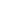 Please click here to register. Promising Strategies and Practices in Medical Forensic Compliance
Thursday, March 29, 2018 / 2-3:30pm CT
This webinar will outline the key components of medical forensic compliance and what a compassionate and competent response to victims/survivors can look like. Challenges that many communities face with medical forensic compliance will be explored such as medical forensic exam access and quality, kit storage and testing, and statewide coordination issues. We will share what we have learned through our Statewide Medical Forensic Policy Program and some promising strategies and practices in medical forensic compliance.Please click here to register. Return to topPCCD Approved Annual Trainings:Webinar: Part 2: What Is It and How Can We Respond?Wednesday, March 28, 20182:00p.m. – 3:30p.m. EST(Approved for 1.5 hours of PCCD Annual Training)To register, please click here. Return to top Victims Compensation Assistance Program Online Trainings  The following trainings will be held on March 15, 2018Restitution Basics - 10:00 a.m. – 11:00 a.m. Click here to register. Loss of Support Clinic - 11:30 a.m. – 12:30 p.m. Click here to register. Transportation Expenses Clinic - 1:00 p.m. – 2:00 p.m. Click here to register.The following trainings will be held on March 22, 2018 Basic Compensation - 10:00 a.m. – 12:00 p.m. Click here to register. Stolen Benefit Cash Expenses Clinic - 1:00 p.m. – 2:00 p.m. Click here to register. The following trainings will be held on April 3, 2018   Myths of Compensation - 9:30 a.m. – 10:30 a.m. Click here to register.  Counseling Expenses Clinic - 11:00 a.m. – 12:00 p.m. Click here to register.The following trainings will be held on April 11, 2018 ”Wow, That’s Covered by Compensation” - 9:30 a.m. – 10:30 a.m. Click here to register. Funeral & Burial Expenses Clinic - 11:00 a.m. – 12:00 p.m. Click here to register. The following trainings will be held on April 17, 2018 Loss of Earnings Clinic – 9:30 a.m. – 10:30 a.m. Click here to register. Motor Vehicle-Related Crime Expenses Clinic - 11:00 a.m. – 12:00 p.m. Click here to register. The following trainings will be held on May 1, 2018 Relocation Expenses Clinic – 9:30 a.m. – 10:30 a.m. Click here to register. Crime Scene Cleanup Expenses Clinic - 11:00 a.m. – 12:00 p.m. Click here to register. The following trainings will be held on May 9, 2018 Loss of Support Clinic - 9:30 a.m. – 10:30 a.m. Click here to register.  Transportation Expenses Clinic - 11:00 a.m. – 12:00 p.m. Click here to register.The following trainings will be held on May 17, 2018Stolen Benefit Cash Expenses Clinic – 9:30 a.m. – 10:30 a.m. Click here to register. Counseling Expenses Clinic - 11:00 a.m. – 12:00 p.m. Click here to register. The following trainings will be held on May 21, 2018Basic Compensation - 10:00 a.m. – 12:00 p.m. Click here to register. ”Wow, That’s Covered by Compensation” - 1:00 p.m. – 2:00 p.m. Click here to register. DAVE WebEx trainings 6/28/2018 at 1:00 p.m. Click here to register.All trainings count towards 1 hour of the required RASA/VOCA/VOJO training hours, except Basic Compensation which counts towards 2 and DAVE training which counts towards 2.15.Return to topOVC: Stalking Fact SheetStalking is generally defined as a pattern of behavior that would cause a reasonable person to feel fear. Although a crime throughout the United States (including Territories and many Tribal Codes) and an offense under the Uniform Code of Military Justice, stalking varies widely in statute definition, scope, crime classification, and associated penalties. In part because stalking is composed of individual acts that could, in isolation, seem benign or be noncriminal, it is under-identified by the criminal justice system and underreported by victims—less than half of stalking victimizations are reported to the police. Stalking is linked to both intimate partner violence and sexual assault, and often has a significant traumatic effect on its victims. Please click here to learn more. Return to topThe 2018 National Crime Victims’ Rights Week Resource GuideOVC is pleased to present the 2018 National Crime Victims’ Rights Week (NCVRW) Resource Guide.

This annual suite of resources includes a variety of user-friendly sample materials, current statistics, professional artwork, and tutorials—all designed to help you quickly and capably develop and implement public awareness campaigns for NCVRW and throughout the year.

NCVRW will be commemorated April 8–14, 2018. This year’s theme—Expand the Circle: Reach All Victims. —emphasizes the importance of inclusion in victim services. The theme addresses how the crime victims field can better ensure that every crime victim has access to services and support and how professionals, organizations, and communities can work in tandem to reach all victims.

Join OVC and communities across the United States this April to raise awareness of victims’ rights and services, highlight local programs, celebrate progress achieved, and honor victims and the professionals who serve them.Please click here for more information. Return to topCamp Hill Woman's Small Acts Of Kindness Have Big Impact In Parkland, Fla.As you read here today, keep one thing in mind: On the day after the Super Bowl, Lisa Zoll fell in her basement. Her broken left foot sports an orthopedic cast. She caused a stress fracture in her right foot. It's wrapped, but she is able to wear a shoe. In the days after, sitting in her home in Camp Hill, as she watched the school shooting unfold in Florida, she became determined to send the people in Parkland copies of a book she wrote with Lynn Shiner. Lisa teaches social work at Temple University in Harrisburg. Lynn, who lost her beautiful children, Jen and Dave, to murder on Christmas Day 1994, works tirelessly for victims. Their book, "Grief: The Event, The Work, The Forever," provides self-help for anyone who has suffered a loss. It is, in effect, a workbook on grief. If anyone needs copies of the book, it is the residents of Parkland. Please click here to read more. Return to topThe Life Story: Moments of ChangeWe are excited to share with you a new website and film series. This project is grounded in our longstanding work to end violence against girls and women. It is guided at every step by our respect for lived experience, and our deep commitment to centering the perspectives of the most marginalized girls and women, including girls and women of color, trans, immigrant and Indigenous girls and women. For these girls and women, life is often marked by moments when systems fail them and their communities. And for too many, these failures lead to greater vulnerability to violence -- including the violence of sexual exploitation. 

The Life Story elevates the voices and hopes of survivors who were exposed to harm in school, foster care, housing, health care, law enforcement and other systems, who experienced intergenerational violence and trauma, and whose paths led to sexual exploitation. It shares the realities for women in the sex trade in the U.S. and highlights the opportunities they see for change -- to end oppression for all girls and women, and to shrink the sex trade so that fewer people are harmed. 

Thelifestory.org is a space to hear, see and explore these abundant possibilities, embedded across all social justice work. We created this tool in deep partnership with many inspiring survivor leaders and their allies so that that they could use it in their work -- and we invite you to do the same. If you find The Life Story helps to illuminate the impact of failed systems on individual lives, feel free to share it with your networks, and let us know if you would like a set of social media assets to assist you.Please click here to learn more. Return to topBigBurgh App Helps Connect Homeless Youth With Services Ranging From Laundry & Medical Care To A Meal Or A BedBIGBURGH.COM is a mobile web site that pulls together the services that can help those having a tough time--especially those who are homeless or at risk of becoming homeless--in the city Pittsburgh.  The BIGBURGH.COM includes only those services that are FREE, good & welcoming to those without an address.HOW THE "APP" WORKSThe "app" opens with a "For You" dial (see below), allowing the user to select their age & need.  As the person selects their age-gender-need, the available places will pop up.  If a person wants to see ALL services, click on the "Services Dial".  There, everyday needs are represented with icons, including "Expert Lookup," a list of programs & events.Below the "For You" dial & the "Services" dial are two "urgent need" buttons.  The left one leads to "Safe Places & Hotlines" & the second is called "Live Street Help".  "Live Street Help" is a kind of Uber for those living on the streets.  People who select "Live Street Help" can start a chat with an available outreach worker--sorted by neighborhood--who, if needed, can drive to meet the person.Please click here to learn more. Return to topSave The Date For The National Crime Victims’ Rights Rally!Expand The Circle, Reach All VictimsApril 9, 2018 at 11:00amCapitol RotundaHarrisburg, PASpeakers:Human trafficking survivorLoved one affected by a domestic violence homicidePoet survivorReturn to top  PCAR: Upcoming Webinar: Language and Sexual ViolenceThe language used to talk about sexual violence can have profound impacts on how people understand victims' experiences and the impacts of these crimes. Word choice can affect hearings, trials, and protection order petitions. This webinar will: identify how language choices can impact outcomes in sexual assault cases, increase participants' knowledge of how language shapes perception and show how appropriate language can lead to greater justice in cases of sexual violence.March 20, 201812:00pm – 1:30pmThis webinar is approved for 1.5 hours of PCCD Annual Training.To register, please click here. Return to topAdvoz: 2018 Trainings Now OpenRestorative Justice Victim-Offender Conferencing Training April 3-21, 2018 (35 hours) Could you facilitate restorative justice and healing from conflict and crime? Advoz is training volunteers to facilitate face-to-face restorative justice with youth and adult offenders and those they’ve harmed. In addition to learning the conferencing process and practicing it through role plays, trainees will learn about the justice system, about victim’s rights and needs, ethics and communication skills.Learn about the following topics: • Victim-offender conferencing process • Court and Probation Systems • Victim rights and needs • Ethics • Communications tools Practice being a facilitator through multiple role plays.Basic Mediation Training May 3-5, 9:00am – 5:00pm Want to feel prepared to handle constructively conflicts that crop up in your personal and professional life? And help others in their conflict? This course introduces you to each stage of the mediation process and to practice being a mediator through multiple role plays.  The communication and conflict resolution skills that a mediator models will also be taught and practiced in the training.Learn about and practice:• Communication methods • Conflict resolution skills • The mediation process• Ethics Practice being a mediator through multiple role plays. Equips you for basic use of mediation in a personal and professional context. Advanced training and mentoring available afterward through Advoz.Full fee of $475 includes training materials, lunch and refreshments, all led by experienced professional trainers. Discounts and scholarships available.Save $50 when you register by March 30th. Registration deadline is April 26th. Members of PA Council of Mediators receive an additional $50 discount.  Please contact us to learn more about discount and scholarship opportunities.Continuing education (CEU) is available for social workers, professional counselors and family therapists and continuing legal education (CLEs) is available for attorneys for an additional $50.**Early Bird Registration Discount Ends Friday, March 30!To learn more about the trainings and register directly, please click here. If you have any questions, please contact Angela Keen at 717.397.2404, or angela@advoz.org. Return to top Community Crisis Response: Compassion, Quality, Responsiveness ConferenceRegistration is now open for the Community Crisis Response: Compassion, Quality, Responsiveness Conference presented by KCIT. The event is open to anyone with an interest in community crisis response!May 2nd - 4th, 2018Ramada Conference and Golf Hotel 
1450 S. Atherton Street
State College, PA 16801  
Topics to include: Grief Trajectory, LGBTQ and Trauma, Vicarious Trauma, ACEs, Disaster Spiritual Care, Autism Spectrum Disorder and Crisis Intervention, Institutionalized Trauma, Body based Interventions, Lessons learned and teaching moments in a crisis.Keynotes to include: Kristina Anderson, a survivor of the Virginia Tech shooting and Frank DeAngelis, principal of Columbine High School at the time of the shooting. To learn more and to register for this event, please click here. Sponsors and Exhibitors wanted—email info@kcitpa.org for more information. Return to topScholarships Available For 2018 National Victim Service ConferencesThe Pennsylvania District Attorneys Institute (PDAI) is pleased to announce the availability of funding for scholarships to attend eligible national victim service conferences.  This funding is made available through a grant awarded to PDAI by the Pennsylvania Commission on Crime and Delinquency (PCCD) for subsidizing the costs associated with attending these training conferences.  These costs may include registration fees, per diem (for food), and reasonable transportation and lodging expenses.  The scholarships are only available to victim service professionals to attend any national conference focused on victim service training.  To qualify, the applicant’s entire job focus must be on providing support, information, and assistance to victims.  Any eligible conference must be completed within the 2018 calendar year.  Only one person per agency can receive a scholarship and only after providing a sufficient justification of need.  Recipients are selected based upon the information provided in the application, the number of scholarships previously awarded, and remaining available funding. To view the Scholarship Application, please click here. Return to top The next OVS Newsletter will be published on Wednesday, March 28, 2018.  If you would like any training events, fundraisers, or notable news published in this newsletter, please submit them to Heather Hewitt at hhewitt@pa.gov by March 21, 2018.
You have signed up to receive the OVS Newsletter from the Office of Victims' Services.  This newsletter will be sent to you on a biweekly basis via email.  If your email address changes or you would like to be removed from the OVS Newsletter distribution list, please contact Heather Hewitt at (717) 265-8730 or via email at hhewitt@pa.gov.Pennsylvania’s Office of Victims’ Services  |  3101 North Front Street  |  Harrisburg, PA  17110 |  (717) 783-0551www.pccd.pa.gov PA Crime Victims Websitewww.pcv.pccd.pa.govTwitter: @PaCrimmCom 